     ГОСТ Р 51897-2011/Руководство ИСО 73:2009Группа Т00  НАЦИОНАЛЬНЫЙ СТАНДАРТ РОССИЙСКОЙ ФЕДЕРАЦИИ МЕНЕДЖМЕНТ РИСКА Термины и определения Risk management. Terms and definitions ОКС 01.040.03          03.100.50*_______________ * В ИУС 10-2012  ГОСТ Р 51897-2011 приводится с ОКС 01.040.03, 03.100.01, 01.120. - - Примечание изготовителя базы данных.   Дата введения 2012-12-01  Предисловие Цели и принципы стандартизации в Российской Федерации установлены Федеральным законом от 27 декабря 2002 г. N 184-ФЗ "О техническом регулировании" , а правила применения национальных стандартов Российской Федерации - ГОСТ Р 1.0-2004  "Стандартизация в Российской Федерации. Основные положения"Сведения о стандарте1 ПОДГОТОВЛЕН Автономной некоммерческой организацией "Научно-исследовательский центр контроля и диагностики технических систем" (АНО "НИЦ КД") на основе собственного аутентичного перевода на русский язык международного стандарта, указанного в разделе 42 ВНЕСЕН Техническим комитетом по стандартизации ТК 10 "Менеджмент риска"3 УТВЕРЖДЕН И ВВЕДЕН В ДЕЙСТВИЕ Приказом Федерального агентства по техническому регулированию и метрологии от 16 ноября 2011 г. N 548-ст 4 Настоящий стандарт идентичен международному документу Руководство ИСО 73:2009* "Менеджмент риска. Словарь. Руководство по использованию в стандартах" (ISO Guide 73:2009 "Risk management - Vocabulary - Guidelines for use in standards"). ________________ 5 ВЗАМЕН ГОСТ Р 51897-2002 Информация об изменениях к настоящему стандарту публикуется в ежегодно издаваемом информационном указателе "Национальные стандарты", а текст изменений и поправок - в ежемесячно издаваемых информационных указателях "Национальные стандарты". В случае пересмотра (замены) или отмены настоящего стандарта соответствующее уведомление будет опубликовано в ежемесячно издаваемом информационном указателе "Национальные стандарты". Соответствующая информация, уведомление и тексты размещаются также в информационной системе общего пользования - на официальном сайте Федерального агентства по техническому регулированию и метрологии в сети Интернет Введение Настоящий стандарт содержит определения основных терминов в области менеджмента риска.Применение менеджмента риска имеет прикладную направленность. Поэтому целесообразно при подготовке и пересмотре нормативной документации и стандартов, включающих аспекты менеджмента риска, не устанавливать термины и их определения, дополняющие терминологический словарь разрабатываемого документа, а приводить ссылку на настоящий стандарт. Если в нормативной документации или стандарте использованы термины, относящиеся к менеджменту риска, установленные настоящим стандартом, то обязательным требованием является приведение этих терминов без изменения.Для снижения количества последствий опасных событий и достижения поставленных целей организации все чаще применяют процессы менеджмента риска и внедряют интегрированный подход к менеджменту риска, направленный на расширение и улучшение перспектив организации. Термины и определения, установленные в настоящем стандарте, имеют более широкое значение и применение, чем термины, установленные в Руководстве ИСО/МЭК 51*, ограниченные аспектами безопасности, т.е. его негативными последствиями. Настоящий стандарт охватывает различные виды и направления деятельности, что позволяет организациям использовать более широкий подход к менеджменту риска. _______________ * Руководство ИСО/МЭК 51:1999 "Аспекты безопасности. Руководящие указания по включению их в стандарты".Приведенные в стандарте термины ранжированы в следующем порядке:- термины, относящиеся к риску;- термины, относящиеся к менеджменту риска;- термины, относящиеся к процессу менеджмента риска;- термины, относящиеся к обмену информацией и консультациям в области риска;- термины, относящиеся к целям и области применения;- термины, относящиеся к оценке риска;- термины, относящиеся к идентификации риска;- термины, относящиеся к анализу риска;- термины, относящиеся к сравнительной оценке риска;- термины, относящиеся к обработке риска;- термины, относящиеся к мониторингу и измерениям.      Область применения* _______________ * Разделу не присвоен номер для сохранения идентичности стандарта.Настоящий стандарт устанавливает основные термины в области менеджмента риска. Целью настоящего стандарта является обеспечение единого понимания и использования терминов в области менеджмента риска.Настоящий стандарт предназначен для применения:- лицами, участвующими в управлении риском;- разработчиками межгосударственных стандартов и другой нормативной документации;- разработчиками национальных стандартов, нормативных документов, процедур, правил и стандартов организации.Основные принципы в области менеджмента риска установлены в стандарте ИСО 31000 [6].      1 Термины, относящиеся к риску       2 Термины, относящиеся к менеджменту риска       3 Термины, относящиеся к процессу менеджмента риска 3.2 Термины, относящиеся к обмену информацией и консультациям в области риска3.3 Термины, относящиеся к целям и области применения3.4 Термины, относящиеся к оценке риска3.5 Термины, относящиеся к идентификации риска3.6 Термины, относящиеся к анализу риска3.7 Термины, относящиеся к сравнительной оценке риска3.8 Термины, относящиеся к обработке риска3.8.2 Термины, относящиеся к мониторингу и измерениям Алфавитный указатель терминов на русском языке Алфавитный указатель терминов на английском языке Алфавитный указатель терминов на французском языке Библиография 1.1 риск: Следствие влияния неопределенности на достижение поставленных целей*. enriskfr risque _______________ * В соответствии с ФЗ "О техническом регулировании" от 27.12.2002 N 184-ФЗ  "риск - это вероятность причинения вреда жизни или здоровью граждан, имуществу физических или юридических лиц, государственному или муниципальному имуществу, окружающей среде, жизни или здоровью животных и растений с учетом тяжести этого вреда". _______________ * В соответствии с ФЗ "О техническом регулировании" от 27.12.2002 N 184-ФЗ  "риск - это вероятность причинения вреда жизни или здоровью граждан, имуществу физических или юридических лиц, государственному или муниципальному имуществу, окружающей среде, жизни или здоровью животных и растений с учетом тяжести этого вреда". _______________ * В соответствии с ФЗ "О техническом регулировании" от 27.12.2002 N 184-ФЗ  "риск - это вероятность причинения вреда жизни или здоровью граждан, имуществу физических или юридических лиц, государственному или муниципальному имуществу, окружающей среде, жизни или здоровью животных и растений с учетом тяжести этого вреда". Примечание 1 - Под следствием влияния неопределенности необходимо понимать отклонение от ожидаемого результата или события (позитивное и/или негативное).Примечание 2 - Цели могут быть различными по содержанию (в области экономики, здоровья, экологии и т.п.) и назначению (стратегические, общеорганизационные, относящиеся к разработке проекта, конкретной продукции и процессу).Примечание 3 - Риск часто характеризуют путем описания возможного события (3.5.1.3) и его последствий (3.6.1.3) или их сочетания.Примечание 4 - Риск часто представляют в виде последствий возможного события (включая изменения обстоятельств) и соответствующей вероятности.Примечание 5 - Неопределенность - это состояние полного или частичного отсутствия информации, необходимой для понимания события, его последствий и их вероятностей. 2.1 менеджмент риска: Скоординированные действия по руководству и управлению организацией в области риска (1.1). enrisk management fr management du risque 2.1.1 структура менеджмента риска: Взаимосвязанные элементы, которые обеспечивают реализацию принципов и организационные меры, применяемые при проектировании, разработке, внедрении, мониторинге (3.8.2.1), анализе и постоянном улучшении менеджмента риска (2.1) организации. enrisk management frameworkПримечание 1 - Принципы отражают политику, цели, полномочия и обязательства в области менеджмента риска (2.1).Примечание 2 - Организационные меры включают в себя планы, взаимоотношения, подотчетность, ресурсы, процессы и действия.Примечание 3 - Структура менеджмента риска должна быть интегрирована в общую стратегию, политику и практическую деятельность организации.fr cadre organisationnel de management du risque 2.1.2 политика в области менеджмента риска: Заявление высшего руководства об общих намерениях, руководящих принципах и направлениях деятельности организации в области менеджмента риска (2.1). enrisk management policyfr politique de management du risque 2.1.3 план менеджмента риска: Краткое, схематичное описание деятельности и мероприятий в пределах структуры менеджмента риска (2.1.1), устанавливающих подход, элементы менеджмента и ресурсы, применяемые для менеджмента риска (2.1). enrisk management plan Примечание 1 - Элементы менеджмента обычно включают в себя процедуры, методы, распределение ответственности, последовательность действий и сроки их исполнения.Примечание 2 - План менеджмента риска может быть применен к конкретной продукции, процессу и проекту, к части или всей организации. fr plan de management du risque 3.1 процесс менеджмента риска: Взаимосвязанные действия по обмену информацией, консультациям, установлению целей, области применения, идентификации, исследованию, оценке, обработке, мониторингу (3.8.2.1) и анализу риска (3.6.1), выполняемые в соответствии с политикой, процедурами и методами менеджмента организации. enrisk management process fr processus de management du risque 3.2.1 обмен информацией и консультации: Непрерывные итеративные процессы, выполняемые организацией для обеспечения, распространения или получения информации и участия в диалоге с причастными сторонами (3.2.1.1) по вопросам, относящимся к менеджменту риска (2.1). encommunication and consultation Примечание 1 - Информация может относиться к существованию, природе, форме, правдоподобности (3.6.1.1), уровню, оценке, приемлемости, обработке или другим аспектам риска и менеджменту риска.Примечание 2 - Консультации являются двухсторонним процессом обмена информацией между организацией и ее причастными сторонами по проблеме до принятия решения или определения действий по этой проблеме. Консультация - это:- процесс, который способствует принятию решения на основе убеждения, а не под давлением;- процесс, который предшествует процессу принятия решения, но не объединяется с ним.fr communication et concertation 3.2.1.1 причастная сторона: Любой индивидуум, группа или организация, которые могут воздействовать на риск, подвергаться воздействию или ощущать себя подверженными воздействию риска. enstakeholderПримечание - Лицо, принимающее решение, также является причастной стороной.fr partie prenante 3.2.1.2 восприятие риска: Представления причастных сторон (3.2.1.1) о риске (1.1).enrisk perceptionПримечание - Восприятие риска отражает потребности, проблемы, знание, доверие и ценности причастных сторон.fr perception du risque 3.3.1 установление области применения: Определение внешних и внутренних факторов, которые следует учитывать при управлении риском и установлении сферы применения критериев риска (3.3.1.3) и менеджмента риска, необходимых для определения политики в области менеджмента риска (2.1.2) enestablishing the context fr  du contexte 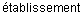 3.3.1.1 внешняя область применения: Внешние условия, в которых организация работает и достигает своих целей. enexternal contextПримечание - Внешняя область применения может включать в себя:- внешнюю среду, связанную с культурной, социальной, политической, законодательной, регулирующей, экономической, природной или конкурентной сферой на международном, национальном, региональном или местном уровне;- ключевые критерии и тенденции, которые могут воздействовать на достижение установленных целей организации;- взаимоотношения с внешними причастными сторонами, восприятие ими риска и значимость для организации этих причастных сторон (3.2.1.1).fr contexte externe 3.3.1.2 внутренняя область применения: Внутренние условия, в которых организация работает и достигает своих целей. eninternal contextПримечание - Внутренняя область применения может включать в себя:- управление, организационную структуру, обязанности и подотчетность;- политику, цели и задачи, а также стратегию их достижения;- возможности организации с точки зрения ресурсов и знаний (например, капитал, время, люди, процессы, системы и технологии);- информационные системы, информационные потоки и процессы принятия решений (формальные и неформальные);- взаимоотношения с внутренними причастными сторонами, восприятие ими риска и значимость для организации этих причастных сторон;- культуру организации;- стандарты, руководящие принципы и модели работы, принятые в организации;- форму и объем договорных отношений.fr contexte interne 3.3.1.3 критерий риска: Совокупность факторов, по сопоставлению с которыми оценивают значимость риска (1.1). enrisk criteriaПримечание 1 - Критерии риска основаны на установленных целях организации, внешней (3.3.1.1) и внутренней (3.3.1.2) области применения организации.Примечание 2 - Критерии риска могут быть сформированы на основе требований стандартов, политики, законодательных и иных требований. fr  de risque 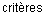 3.4.1 оценка риска: Процесс, охватывающий идентификацию риска (3.5.1), анализ риска (3.6.1) и сравнительную оценку риска (3.7.1). enrisk assessment fr  du risque 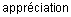 3.5.1 идентификация риска: Процесс определения, составления перечня и описания элементов риска (1.1). enrisk identification Примечание 1 - Элементы риска могут включать в себя источники риска (3.5.1.2), события (3.5.1.3), их причины и возможные последствия (3.6.1.3).Примечание 2 - Идентификация риска может также включать в себя теоретический анализ, анализ хронологических данных, экспертных оценок и потребностей причастных сторон (3.2.1.1).fr identification des risques 3.5.1.1 описание риска: Структурированное заключение о риске, обычно содержащее описание четырех элементов: источников риска, событий (3.5.1.3), причин и последствий (3.6.1.3). enrisk descriptionfr description du risque 3.5.1.2 источник риска: Объект или деятельность, которые самостоятельно или в комбинации с другими обладают возможностью вызывать повышение риска (1.1). enrisk sourceПримечание - Источник риска может быть материальным или нематериальным.fr source de risque 3.5.1.3 событие: Возникновение или изменение специфического набора условий.eneventПримечание 1 - Событие может быть единичным или многократным и может иметь несколько причин.Примечание 2 - Событие может быть определенным или неопределенным.Примечание 3 - Событие может быть названо терминами "инцидент", "опасное событие" или "несчастный случай".Примечание 4 - Событие без последствий (3.6.1.3) может также быть названо терминами "угроза возникновения опасного события", "угроза инцидента", "угроза поражения" или "угроза возникновения аварийной ситуации".fr 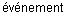 3.5.1.4 опасность: Источник потенциального вреда. enhazard Примечание - Опасность может быть источником риска.fr  dangereux 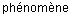 3.5.1.5 владелец риска: Лицо или организация, имеющие ответственность и полномочия по менеджменту риска. enrisk ownerfr  du risque 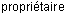 3.6.1 анализ риска*: Процесс изучения природы и характера риска (1.1) и определения уровня риска (3.6.1.8). enrisk analysisfr analyse du risque _______________ * Как правило, анализ риска включает в себя установление причинно-следственных связей опасного события с его источниками и последствиями._______________ * Как правило, анализ риска включает в себя установление причинно-следственных связей опасного события с его источниками и последствиями._______________ * Как правило, анализ риска включает в себя установление причинно-следственных связей опасного события с его источниками и последствиями.Примечание 1 - Анализ риска обеспечивает базу для проведения сравнительной оценки риска (3.7.1) и принятия решения об обработке риска (3.8.1).Примечание 2 - Анализ риска включает в себя количественную оценку риска.3.6.1.1 правдоподобность (появления события): Характеристика возможности и частоты появления события. enlikelihoodПримечание 1 - В менеджменте риска термин "правдоподобность" используют как характеристику возможности появления события, которая может быть определенной или неопределенной, измеримой или неизмеримой, объективной или субъективной, иметь качественную или количественную оценку и может быть выражена математически (как вероятность (3.6.1.4) или частота (3.6.1.5) за установленный период времени).Примечание 2 - Английский термин "правдоподобность" не имеет прямого эквивалента в некоторых языках, вместо которого в этом случае применяют термин "вероятность". В английском языке термин "вероятность" часто применяют как чисто математический термин. Таким образом, в области управления риском в части терминологии термин "вероятность" использован в более широком смысле, чем в других языках, кроме английского.fr vraisemblance 3.6.1.2 экспозиция: Степень подверженности организации и/или причастных сторон (3.2.1.1) воздействию события (3.5.1.3). enexposurefr exposition 3.6.1.3 последствие: Результат воздействия события на объект. enconsequence Примечание 1 - Результатом воздействия события может быть одно или несколько последствий.Примечание 2 - Последствия могут быть определенными или неопределенными, могут быть ранжированы от позитивных до негативных.Примечание 3 - Последствия могут быть выражены качественно или количественно.Примечание 4 - Первоначальные последствия могут вызвать эскалацию дальнейших последствий по принципу "домино".fr 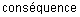 3.6.1.4 вероятность: Мера возможности появления события, выражаемая действительным числом из интервала от 0 до 1, где 0 соответствует невозможному, а 1 - достоверному событию. enprobabilityПримечание - См. 3.6.1.1.fr 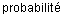 3.6.1.5 частота: Количество событий (3.5.1.3) или их последствий за определенный период времени. enfrequencyfr 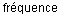 Примечание - Частота может быть применима к прошлым событиям (3.5.1.3) или возможным будущим событиям, тогда частоту можно рассматривать как меру правдоподобности (3.6.1.1)/вероятности (3.6.1.4) события.3.6.1.6 уязвимость: Внутренние свойства или слабые места объекта, вызывающие его чувствительность к источнику риска (3.5.1.2), что может привести к реализации события и его последствий (3.6.1.3). envulnerabilityfr 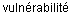 3.6.1.7 матрица риска: Инструмент классификации и представления риска (1.1) путем ранжирования последствий (3.6.1.3) и правдоподобности/вероятности (3.6.1.1/3.6.1.4). enrisk matrixfr matrice de risque 3.6.1.8 уровень риска: Мера риска (1.1) или комбинации нескольких видов риска, характеризуемая последствиями (3.6.1.3) и их правдоподобностью/вероятностью (3.6.1.1/3.6.1.4). enlevel of riskfr niveau de risque 3.7.1 сравнительная оценка риска: Процесс сравнения результатов анализа риска (3.6.1) с критериями риска (3.3.1.3) для определения приемлемости риска (1.1). enrisk evaluationПримечание - Сравнительная оценка риска может быть использована при принятии решения об обработке риска.fr  du risque 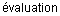 3.7.1.1 отношение к риску: Отношение организации к оценке риска и, таким образом, к наличию риска, сохранению риска (1.1), решениям о его принятии, изменении и устранении риска. enrisk attitudefr attitude face au risque 3.7.1.2 предпочтительный риск: Тип риска (1.1) и его уровень, к которому организация стремится или готова поддерживать. enrisk appetitefr  du risque 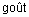 3.7.1.3 допустимый риск: Риск (1.1), который организация и причастные стороны (3.2.1.1) готовы сохранять после обработки риска (3.8.1) для достижения своих целей. enrisk toleranceПримечание - Допустимость риска связана с законодательными и обязательными требованиями.fr  au risque 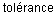 3.7.1.4 неприятие риска: Отношение к риску (1.1), выражаемое в неприемлемости наличия риска. enrisk aversionfraversion pour le risque 3.7.1.5 объединение рисков: Объединение нескольких видов риска в один риск (1.1), выполняемое для более полного понимания совокупного риска. enrisk aggregationfr  de risques 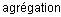 3.7.1.6 принятие риска: Обоснованное решение о принятии риска (1.1).enrisk acceptanceПримечание 1 - Решение о принятии риска может быть принято без обработки риска (3.8.1) или в процессе обработки риска.Примечание 2 - Необходимо проводить мониторинг (3.8.2.1) и пересмотр (3.8.2.2) принятого риска. fr acceptation du risque 3.8.1 обработка риска: Процесс модификации риска (1.1).enrisk treatmentПримечание 1 - Обработка риска может включать в себя:- исключение риска путем принятия решения не начинать или не продолжать деятельность, в процессе или в результате которой может возникнуть опасное событие;- принятие или повышение риска для обеспечения более широких возможностей;- устранение источников риска (3.5.1.2);- изменение правдоподобности (3.6.1.1)/вероятности (3.6.1.4) опасного события;- изменение последствий (3.6.1.3) опасного события;- разделение риска с другой стороной или сторонами (путем включения в контракты или финансирования обработки риска (3.8.1.4));- обоснованное решение о сохранении риска.Примечание 2 - Меры по обработке риска могут включать в себя устранение, предотвращение или снижение риска.Примечание 3 - При обработке риска могут возникнуть новые риски и могут измениться существующие риски.fr traitement du risque 3.8.1.1 управление (риском): Меры, направленные на изменение риска (1.1).encontrolПримечание 1 - Управление риском охватывает процессы, политику, устройства, методы и другие средства, используемые для модификации риска.Примечание 2 - Управление не всегда может привести к ожидаемым результатам изменения риска.fr moyen de 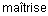 3.8.1.2 исключение риска: Решение об исключении угрозы появления опасной ситуации или действий, связанных с возможностью ее возникновения. enrisk avoidanceПримечание - Решение может быть принято на основе результатов сравнительной оценки риска (3.7.1).fr refus du risque 3.8.1.3 разделение риска: Форма обработки риска (3.8.1), включающая согласованное распределение риска (1.1) между несколькими сторонами. enrisk sharingПримечание 1 - Законодательные или обязательные требования могут ограничить, запретить или обязать проведение разделения риска.Примечание 2 - Разделение риска может представлять собой страхование или иметь форму договора (контракта).Примечание 3 - Степень, до которой риск зависит от точности и однозначности условий договоров по разделению риска.Примечание 4 - Перенос риска является формой разделения риска.fr partage du risque 3.8.1.4 финансирование обработки риска: Форма обработки риска (3.8.1), предусматривающая долевое финансирование для сохранения или изменения возникающих финансовых последствий (3.6.1.3). enrisk financingfr financement du risque 3.8.1.5 сохранение риска: Принятие потерь или выгод от достигнутого уровня риска.enrisk retentionПримечание 1 - Сохранение риска предполагает принятие остаточного риска.Примечание 2 - Сохраняемый уровень риска (3.6.1.8) зависит от критериев риска (3.3.1.3).fr prise de risque 3.8.1.6 остаточный риск: Риск, оставшийся после обработки риска (3.8.1).enresidual riskПримечание 1 - Остаточный риск может представлять собой неопределенный риск.Примечание 2 - Остаточный риск иногда называют сохраняемым риском.fr risque 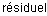 3.8.1.7 устойчивость организации: Способность организации к адаптации в сложной и изменчивой окружающей среде. enresiliencefr 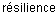 3.8.2.1 мониторинг: Систематические проверки, надзор, обследования и определение состояния, проводимые для идентификации изменений требуемого или ожидаемого уровня функционирования. enmonitoringПримечание - Мониторингу могут быть подвергнуты структура менеджмента риска (2.1.1), процесс менеджмента риска (3.1), риск (1.1) и управление риском (3.8.1.1).fr surveillance 3.8.2.2 пересмотр: Деятельность, предпринимаемая для анализа пригодности, адекватности, результативности рассматриваемого объекта по отношению к достижению установленных целей. enreviewПримечание - Может быть проведен анализ структуры менеджмента риска (2.1.1), процесса менеджмента риска (3.1), риска (1.1) и управления риском (3.8.1.1).fr revue 3.8.2.3 отчетность о риске: Форма обмена информацией о риске, предусматривающая информирование соответствующих внутренних и внешних причастных сторон (3.2.1.1) путем предоставления информации о текущем состоянии риска (1.1) и менеджменте риска. enrisk reportingfr rapport sur les 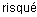 3.8.2.4 реестр риска: Форма записи информации об идентифицированном риске (1.1). enrisk registerПримечание - Термин "журнал риска" иногда используют вместо термина "реестр риска".fr register des 3.8.2.5 профиль риска: Набор сведений о всех видах риска (1.1).enrisk profileПримечание - Набор сведений о всех видах риска может содержать информацию о риске для организации в целом, ее частей и другую информацию.     fr profil de risque 3.8.2.6 аудит менеджмента риска: Систематический, независимый, документированный процесс получения свидетельств и оценки их объективности для установления степени адекватности и эффективности структуры менеджмента риска (2.1.1) или ее части. enrisk management auditfr audit de management du анализ риска 3.6.1аудит менеджмента риска 3.8.2.6вероятность 3.6.1.4владелец риска 3.5.1.5внешняя область применения 3.3.1.1внутренняя область применения 3.3.1.2восприятие риска 3.2.1.2допустимый риск 3.7.1.3идентификация риска 3.5.1исключение риска 3.8.1.2источник риска 3.5.1.2критерий риска 3.3.1.3матрица риска 3.6.1.7менеджмент риска 2.1мониторинг 3.8.2.1неприятие риска 3.7.1.4обмен информацией и консультации 3.2.1обработка риска 3.8.1объединение рисков 3.7.1.5опасность 3.5.1.4описание риска 3.5.1.1остаточный риск 3.8.1.6отношение к риску 3.7.1.1отчетность о риске 3.8.2.3оценка риска 3.4.1пересмотр 3.8.2.2план менеджмента риска 2.1.3политика в области менеджмента риска 2.1.2последствие 3.6.1.3правдоподобность (появления события) 3.6.1.1предпочтительный риск 3.7.1.2принятие риска 3.7.1.6причастная сторона 3.2.1.1профиль риска 3.8.2.5процесс менеджмента риска 3.1разделение риска 3.8.1.3реестр риска 3.8.2.4риск 1.1событие 3.5.1.3сохранение риска 3.8.1.5сравнительная оценка риска 3.7.1структура менеджмента риска 2.1.1управление (риском) 3.8.1.1уровень риска 3.6.1.8установление области применения 3.3.1устойчивость организации 3.8.1.7уязвимость 3.6.1.6финансирование обработки риска 3.8.1.4частота 3.6.1.5экспозиция 3.6.1.2 communication and consultation 3.2.1consequence 3.6.1.3control 3.8.1.1establishing the context 3.3.1event 3.5.1.3exposure 3.6.1.2external context 3.3.1.1frequency 3.6.1.5hazard 3.5.1.4internal context 3.3.1.2level of risk 3.6.1.8likelihood 3.6.1.1monitoring 3.8.2.1probability 3.6.1.4residual risk 3.8.1.6resilience 3.8.1.7review 3.8.2.2risk 1.1risk acceptance 3.7.1.6risk aggregation 3.7.1.5risk analysis 3.6.1risk appetite 3.7.1.2risk assessment 3.4.1risk attitude 3.7.1.1risk aversion 3.7.1.4risk avoidance 3.8.1.2risk criteria 3.3.1.3risk description 3.5.1.1risk evaluation 3.7.1risk financing 3.8.1.4risk identification 3.5.1risk management 2.1risk management audit 3.8.2.6risk management framework 2.1.1risk management plan 2.1.3risk management policy 2.1.2risk management process 3.1risk matrix 3.6.1.7risk owner 3.5.1.5risk perception 3.2.1.2risk profile 3.8.2.5risk register 3.8.2.4risk reporting 3.8.2.3risk retention 3.8.1.5risk sharing 3.8.1.3risk source 3.5.1.2risk tolerance 3.7.1.3risk treatment 3.8.1stakeholder 3.2.1.1vulnerability 3.6.1.6 acceptation du risque 3.7.1.6de risques 3.7.1.5analyse du risque 3.6.1appreciation du risque 3.4.1attitude face au risque 3.7.1.1audit de management du risque 3.8.2.6aversion pour le risque 3.7.1.4cadre organisationnel de management du risque 2.1.1communication et concertation 3.2.13.6.1.3contexte externe 3.3.1.1contexte interne 3.3.1.2de risque 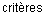 3.3.1.3description du risque 3.5.1.1du contexte 3.3.1du risque 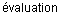 3.7.13.5.1.3exposition 3.6.1.2financement du risque 3.8.1.43.6.1.5management du risque 2.1du risque 3.7.1.2identification des risques 3.5.1matrice de risque 3.6.1.7moyen de 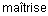 3.8.1.1niveau de risque 3.6.1.8partage du risque 3.8.1.3partie prenante 3.2.1.1perception du risque 3.2.1.2dangereux 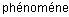 3.5.1.4plan de management du risque 2.1.3politique de management du risque 2.1.2prise de risque 3.8.1.53.6.1.4processus de management du risque 3.1profil de risque 3.8.2.5du risque 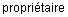 3.5.1.5rapport sur les risques 3.8.2.3refus du risque 3.8.1.2registre des risques 3.8.2.43.8.1.7revue 3.8.2.2risque 1.1risque 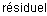 3.8.1.6source de risque 3.5.1.2surveillance 3.8.2.1au risque 3.7.1.3traitement du risque 3.8.1vraisemblance 3.6.1.1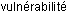 3.6.1.6 [1] ISO 704 Terminology work - Principles and methods[2] ISO 860 Terminology work - Harmonization of concepts and terms[3] ISO 3534-1 Statistics - Vocabulary and symbols - Part 1: General statistical terms and terms used in probability* _______________ * Стандарту ИСО 3534-1:1993 соответствует ГОСТ Р 50779.10-2000  "Статистические методы. Вероятность и основы статистики. Термины и определения"._______________ * Стандарту ИСО 3534-1:1993 соответствует ГОСТ Р 50779.10-2000  "Статистические методы. Вероятность и основы статистики. Термины и определения".[4] ISO 9000 Quality management systems - Fundamentals and vocabulary* _______________ * Стандарту ИСО 9000:2005 соответствует ГОСТ Р ИСО 9000-2008  "Системы менеджмента качества. Основные положения и словарь"._______________ * Стандарту ИСО 9000:2005 соответствует ГОСТ Р ИСО 9000-2008  "Системы менеджмента качества. Основные положения и словарь".[5] ISO 10241 International terminology standards - Preparation and layout* _______________ * ISO 10241-1:2011 "Terminological entries in standards - Part 1: General requirements and examples of presentation"._______________ * ISO 10241-1:2011 "Terminological entries in standards - Part 1: General requirements and examples of presentation".[6] ISO 31000:2009 Risk management - Principles and guidelines[7] ISO/IEC Guide 2 Standardization and related activities - General vocabulary[8] ISO/IEC Guide 51 Safety aspects - Guidelines for their inclusion in standards* _______________ * Стандарту Руководство ИСО/МЭК 51:1999 соответствует стандарт ГОСТ Р 51898-2002  "Аспекты безопасности. Правила включения в стандарты". _______________ * Стандарту Руководство ИСО/МЭК 51:1999 соответствует стандарт ГОСТ Р 51898-2002  "Аспекты безопасности. Правила включения в стандарты". 